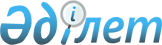 Глубокое ауданы бойынша бейбіт жиналыстарды ұйымдастыру және өткізу үшін арнайы орындарды және олардың шекті толу нормаларын, оларды материалдық-техникалық және ұйымдастырушылық қамтамасыз етуге қойылатын талаптарды, пайдалану тәртібін, пикеттеуді өткізуге тыйым салынған іргелес аумақтардың шекараларын айқындау туралыШығыс Қазақстан облысы Глубокое аудандық мәслихатының 2020 жылғы 28 қазандағы № 51/3-VI шешімі. Шығыс Қазақстан облысының Әділет департаментінде 2020 жылғы 6 қарашада № 7776 болып тіркелді
      Ескерту. Шешімнің тақырыбы жаңа редакцияда - Шығыс Қазақстан облысы Глубокое аудандық мәслихатының 20.03.2024 № 10/6-VIII шешімімен (алғашқы ресми жарияланған күнінен кейін күнтізбелік он күн өткен соң қолданысқа енгізіледі).
      ЗҚАИ-ның ескертпесі.
      Құжаттың мәтінінде түпнұсқаның пунктуациясы мен орфографиясы сақталған.
      Қазақстан Республикасының "Қазақстан Республикасында бейбіт жиналыстарды ұйымдастыру және өткізу тәртібі туралы" Заңының 8 - бабына, Қазақстан Республикасының "Қазақстан Республикасындағы жергілікті мемлекеттік басқару және өзін-өзі басқару туралы" Заңының 6 - бабына сәйкес, Глубокое аудандық мәслихаты ШЕШІМ ҚАБЫЛДАДЫ:
      Ескерту. Кіріспе жаңа редакцияда - Шығыс Қазақстан облысы Глубокое аудандық мәслихатының 20.03.2024 № 10/6-VIII шешімімен (алғашқы ресми жарияланған күнінен кейін күнтізбелік он күн өткен соң қолданысқа енгізіледі).


      1. Айқындалсын:
      осы шешімнің 1-қосымшасына сәйкес бейбіт жиналыстарды ұйымдастыру және өткізу үшін арнайы орындар және олардың шекті толу нормалары;
      осы шешімнің 2-қосымшасына сәйкес арнайы орындарды материалдық-техникалық және ұйымдастырушылық қамтамасыз етуге қойылатын талаптар;
      осы шешімнің 3-қосымшасына сәйкес арнайы орындарды пайдалану тәртібі;
      осы шешімнің 4-қосымшасына сәйкес пикеттеуді өткізуге тыйым салынған іргелес аумақтардың шекаралары.
      Ескерту. 1-тармақ жаңа редакцияда - Шығыс Қазақстан облысы Глубокое аудандық мәслихатының 20.03.2024 № 10/6-VIII шешімімен (алғашқы ресми жарияланған күнінен кейін күнтізбелік он күн өткен соң қолданысқа енгізіледі).


      2. Осы шешім оның алғашқы ресми жарияланған күнінен кейін күнтізбелік он күн өткен соң қолданысқа енгізіледі. Бейбіт жиналыстарды ұйымдастыру және өткізу үшін арнайы орындар және олардың шекті толу нормалары
      Ескерту. 1-қосымша жаңа редакцияда - Шығыс Қазақстан облысы Глубокое аудандық мәслихатының 20.03.2024 № 10/6-VIII шешімімен (алғашқы ресми жарияланған күнінен кейін күнтізбелік он күн өткен соң қолданысқа енгізіледі). Арнайы орындарды материалдық-техникалық және ұйымдастырушылық қамтамасыз етуге қойылатын талаптар
      Ескерту. Шешім 2-қосымшамен толықтырылды - Шығыс Қазақстан облысы Глубокое аудандық мәслихатының 20.03.2024 № 10/6-VIII шешімімен (алғашқы ресми жарияланған күнінен кейін күнтізбелік он күн өткен соң қолданысқа енгізіледі).
      Бейбіт жиналыс өткізілетін күні ұйымдастырушылар мен оның қатысушылары Қазақстан Республикасының "Қазақстан Республикасында бейбіт жиналыстарды ұйымдастыру және өткізу тәртібі туралы" Заңының 5 және 6 – баптарының талаптарын сақтауы тиіс.
      Ұйымдастырушы немесе ұйымдастырушының өкілдері бейбіт жиналыстар өткізу кезінде аудиовизуалды техника құралдарын пайдалануға, сондай-ақ бейне және фототүсірілім жасауға құқылы;
      Бейбіт жиналыстар өткізуді материалдық-техникалық және ұйымдастырушылық қамтамасыз етуді оларды ұйымдастырушы мен оларға қатысушылар өз қаражаты есебінен, сондай-ақ осы бейбіт жиналыстарды өткізу үшін жиналған және (немесе) берілген қаражат пен мүлік есебінен жүзеге асырады. Арнайы орындарды пайдалану тәртібі
      Ескерту. Шешім 3-қосымшамен толықтырылды - Шығыс Қазақстан облысы Глубокое аудандық мәслихатының 20.03.2024 № 10/6-VIII шешімімен (алғашқы ресми жарияланған күнінен кейін күнтізбелік он күн өткен соң қолданысқа енгізіледі).
      Бейбіт жиналыстар пикеттеуді қоспағанда, бейбіт жиналыстарды ұйымдастыру және өткізу үшін осы шешіммен айқындалған арнайы орындарда өткізіледі.
      Дәл сол бір жерде және (немесе) дәл сол бір жүру маршруты бойынша не дәл сол бір уақытта бейбіт жиналыс өткізуге бір мезгілде бірнеше бейбіт жиналыстарды ұйымдастырушы үміткер болған жағдайда, көрсетілген орынды пайдалану кезектілігін жергілікті атқарушы орган бейбіт жиналыстарды ұйымдастырушыдан тиісті хабарламаны немесе өтінішті алған уақытын негізге ала отырып айқындайды.
      Бейбіт жиналыстарды бейбіт жиналыстар өткізілетін күні жергілікті уақыт бойынша сағат 9.00-ден ерте бастауға және сағат 20.00-ден кеш аяқтауға болмайды.
      Бейбіт жиналыстарды ұйымдастыру және өткізу үшін арнайы орындарды қоспағанда, дәл сол бір жерде дәл сол бір уақытта дәл сол бір объектіде екі және одан да көп пикет өткізуге жол берілмейді.
      Пикеттеу ұзақтығы бейбіт жиналыстарды ұйымдастыру және өткізу үшін арнайы орындарды қоспағанда, дәл сол бір жерде дәл сол бір объектіде күніне 2 сағаттан аспауға тиіс. Пикеттеуді өткізуге тыйым салынған іргелес аумақтардың шекаралары
      Ескерту. Шешім 4-қосымшамен толықтырылды - Шығыс Қазақстан облысы Глубокое аудандық мәслихатының 20.03.2024 № 10/6-VIII шешімімен (алғашқы ресми жарияланған күнінен кейін күнтізбелік он күн өткен соң қолданысқа енгізіледі).
      Объектілердің іргелес аумақтарынан кемінде 800 метр арақашықтықта пикеттеуді өткізуге тыйым салынады:
      1) жаппай жерлеу орындарында;
      2) теміржол, су, әуе және автомобиль көлігі объектілерінде және оларға іргелес жатқан аумақтарда;
      3) мемлекеттің қорғаныс қабілетін, қауіпсіздігін және халықтың тыныс-тіршілігін қамтамасыз ететін ұйымдарға іргелес жатқан аумақтарда;
      4) қауіпті өндірістік объектілерге және пайдалануы арнайы қауіпсіздік техникасы қағидаларын сақтауды талап ететін өзге де объектілерге іргелес жатқан аумақтарда;
      5) магистральдық теміржол желілерінде, магистральдық құбыржолдарда, ұлттық электр желісінде, магистральдық байланыс желілерінде және оларға іргелес жатқан аумақтарда тыйым салынады.
					© 2012. Қазақстан Республикасы Әділет министрлігінің «Қазақстан Республикасының Заңнама және құқықтық ақпарат институты» ШЖҚ РМК
				
      Сессия төрағасы 

М. Фараджев

      Глубокое аудандық мәслихатының хатшысы 

А. Баймульдинов
Глубокое 
аудандық мәслихатының 
2020 жылғы 28 қазандағы 
№ 51/3-VI шешіміне 1 қосымша
   № п/п
Арнайы орын
Шекті толу нормасы
1
Глубокое кентіндегі Пирогов көшесі бойындағы 22 үйдің ауданындағы алаң 
50 адамнан артық емес
2
Шерулер мен демонстрациялар үшін маршрут: Глубокое кенті Пирогов көшесі бойындағы 22 үйдің ауданындағы алаңнан бастап Попович көшесі 13 стадионға дейін
50 адамнан артық емесГлубокое 
аудандық мәслихатының 
2020 жылғы 28 қазандағы 
№ 51/3-VI шешіміне 2 қосымшаГлубокое 
аудандық мәслихатының 
2020 жылғы 28 қазандағы 
№ 51/3-VI шешіміне 3 қосымшаГлубокое 
аудандық мәслихатының 
2020 жылғы 28 қазандағы 
№ 51/3-VI шешіміне 4 қосымша